О вакцинациисупружеских пар перед применением вспомогательных репродуктивных технологий  Уважаемые руководители! В настоящее время в России и в крае отмечается высокий уровень заболеваемости беременных женщин новой коронавирусной инфекцией COVID-19 (далее- COVID-19), течение которой у беременных характеризуется развитием тяжелых форм с высоким риском неблагоприятного исхода
для матери и плода.Обращаю Ваше внимание на необходимость вакцинации от COVID-19 мужчин и женщин на этапе планирования рождения детей перед проведением вспомогательных репродуктивных технологий (ЭКО) при лечении бесплодия, учитывая высокую вероятность инфицирования SARS-CoV-2 во время беременности.Данных о негативном влиянии вакцин от COVID-19 
на репродуктивную функцию мужчин и женщин не выявлено, сведений о том, что вакцины могут снизить овариальный резерв или вызвать нарушение сперматогенеза у мужчин нет. При этом СOVID-19 негативно влияет 
на сперматогенез и оогенез как непосредственно, так и опосредовано через гипертермию. В целях предупреждения случаев новой коронавирусной инфекции COVID-19, развития тяжелых форм заболевания у беременных женщин поручаю:обеспечить исчерпывающие меры по проведению вакцинации мужчин и женщин перед проведением вспомогательных репродуктивных технологий (ЭКО/ИКСИ) при лечении бесплодия; рекомендовать проведение вакцинации супружеской пары
с бесплодием не менее 35 дней до применения вспомогательных репродуктивных технологий (ЭКО/ИКСИ); обеспечить с 01.01.2022 проведение вспомогательных репродуктивных технологий (ЭКО/ИКСИ) супружеским парам, прошедшим вакцинацию 
от COVID-19;принять меры по информированию населения о необходимости вакцинации супружеских пар при лечении бесплодия перед проведением вспомогательных репродуктивных технологий (ЭКО/ИКСИ).Министр здравоохраненияКрасноярского края                                                                               Б.М. Немик   [МЕСТО ДЛЯ ПОДПИСИ]Слепнева Галина ЗиновьевнаШагеева Галина Александровна (391) 222-04-63 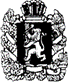 МИНИСТЕРСТВОЗДРАВООХРАНЕНИЯКРАСНОЯРСКОГО КРАЯ  Красной Армии ул., д. 3, г. Красноярск, 660017   Факс: (391)211-01-36  Телефон: (391)211-51-51, 211-48-97  Е-mail: office@kraszdrav.ru  http: //www.kraszdrav.ru[МЕСТО ДЛЯ ШТАМПА]На № ____________от___________  ХРАРуководителяммедицинских организаций края (по списку) 